1. Call Meeting to Order2. Implementation of OSCP – Recommendation to the Town Board3. Report of meeting with Jerry Sheng of Climate Smart Communities program	a.   CAC and Climate Resilience planning4. Departmental and Committee Reportsa.	Town Board Liaison b 	Agriculture and Farmland Protection c.	Planning Department 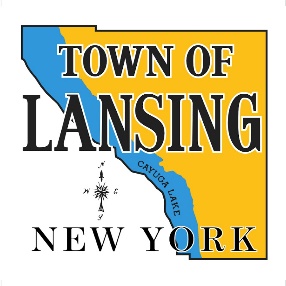 Conservation Advisory CouncilIn person meeting6:30 PMTown Hall Board RoomWed June 5, 2024AgendaAgendaAgenda